Groupe 1 : « En 1611, Compiègne sous Louis XIV (1638-1715) n'est encore qu’une place forte avec sept bastions triangulaires qui défendent le rempart, sans compter la tête de pont du Petit Margny. Deux bastions doublent le rempart sur l'Oise. […]Synthèse historique de Compiègne – Margny – Venette (document fourni par l’ARC)Vue de Compiègne en 1611 Joachim Duwiert BnF publié par la société historique de Compiègne 1903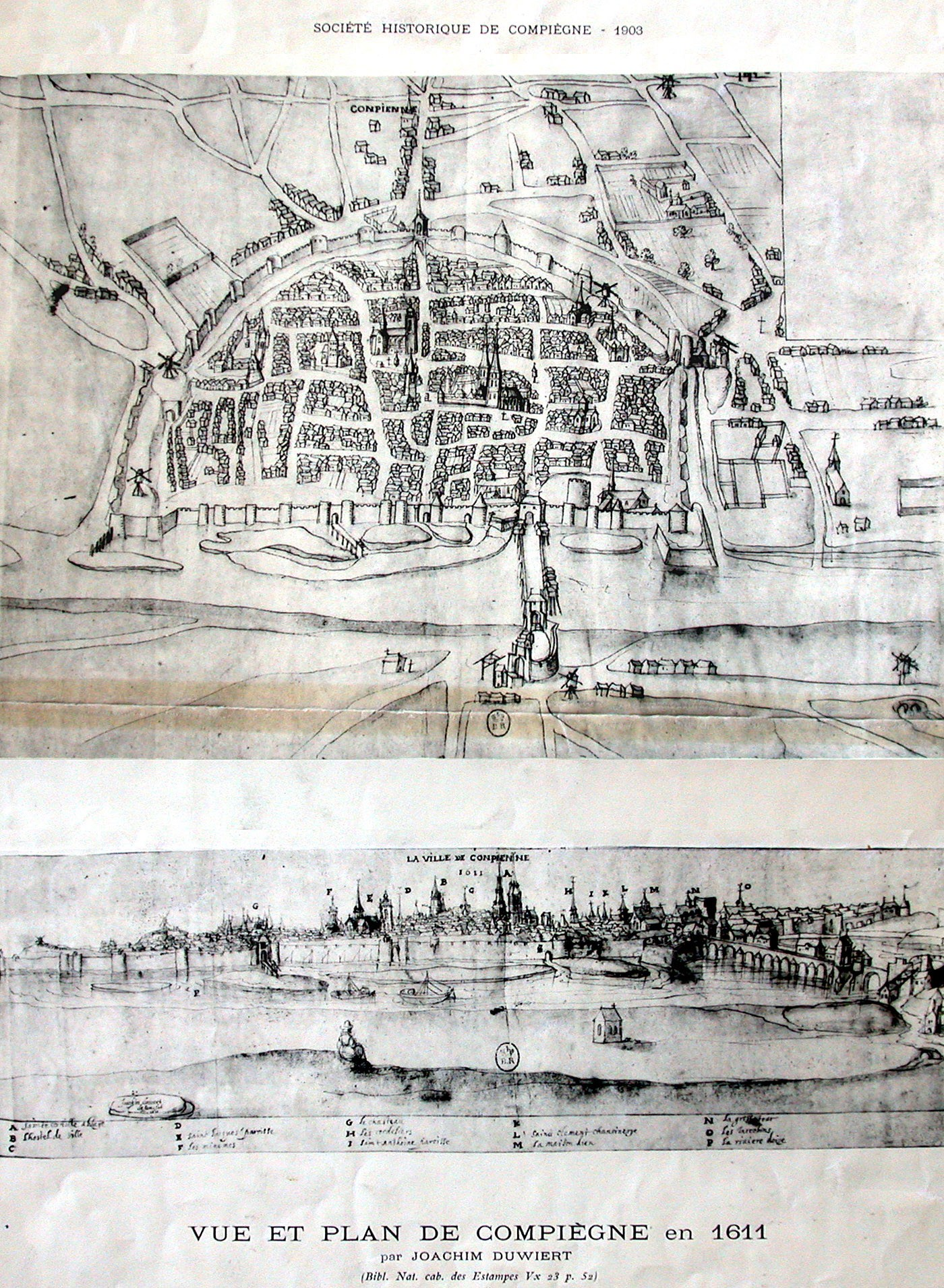 